		July 10, 2023Tempered Air Products:  Make-Up Air List Price & Base Package UpdatesJoin us for a webinar covering the exciting topics below! 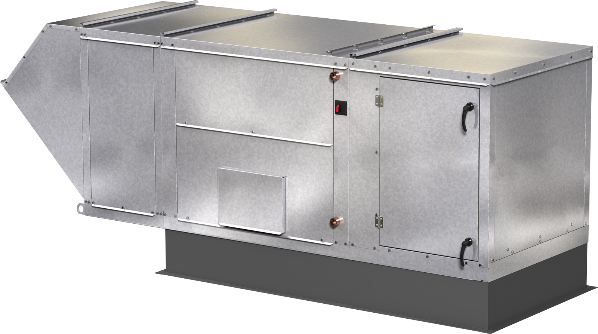 List price updates on MUA productsBase Package updatesAddition of DGX-H32 and DGX-H35Increased options and accessories on Base Package*This webinar will be recorded and posted on My Account for those who are unable to attend. It’s easy to participateSelect the date and time of the webinar that you would like to attendClick the “Join meeting” link.Join Zoom Meetinghttps://greenheck.zoom.us/j/99438777416?pwd=eUdocGw0MHJtSHZEQ3JLU1p5UGtYZz09You may log on up to 5 minutes before the start of the webinar.If you have any problems logging on or if you have suggestions for future TAP topics, please contact Jennifer Butina at jennifer.butina@greenheck.com DayDateTimeMeeting IDTuesdayJuly 25th 10:00 AM CDT994 3877 7416Double-click icon to add to calendar